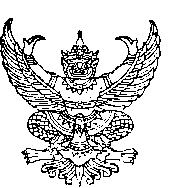 บันทึกข้อความส่วนราชการ  คณะศิลปศาสตร์   มหาวิทยาลัยอุบลราชธานี   โทร 3769ที่  อว. 0604.9/	6672		                             วันที่  7 พฤษภาคม 2563   เรื่อง    ขออนุมัติเดินทางไปราชการโดยรถยนต์ส่วนบุคคลเรียน 	คณบดีคณะศิลปศาสตร์		ตามบันทึกที่  อว.0604.9/3322 ลงวันที่ 5 พฤษภาคม 2563  ข้าพเจ้านางสาวอรดี  แก้วใจ  ได้รับอนุมัติให้เดินทางไปราชการ  โครงการอบรมเชิงปฏิบัติการ หลักสูตร “ก้าวแรกสู่อาจารย์มืออาชีพ” ระหว่างวันที่ 12-13 พฤษภาคม 2563  ณ จ.ขอนแก่น  งบประมาณจำนวน 7,000 บาท   (เจ็ดพันบาทถ้วน)  ความทราบแล้วนั้น		 เนื่องจากวันที่ 11 พฤษภาคม 2563 ข้าพเจ้าติดประชุมคณะกรรมการประจำหลักสูตรในช่วงเช้า  เพื่อความสะดวกรวดเร็วและเป็นประโยชน์กับทางราชการ   ในการนี้จึงใคร่ขออนุมัติ เดินทางไปราชการโดยรถยนต์ส่วนบุคคล ในระหว่างวันที่ 11 พฤษภาคม 2563 ถึงวันที่ 14 พฤษภาคม 2563 ณ จ.ขอนแก่น   (ไป-กลับ)  หมายเลขทะเบียนรถ บบ 6633 อุบลราชธานี  ระยะทาง 282 กม. X  2เที่ยว (ไป-กลับ)  รวมเป็นเงิน 2,256 บาท  (สองพันสองร้อยห้าสิบหกบาทถ้วน)   		จึงเรียนมาเพื่อโปรดพิจารณา								   ...........อรดี...........						         		 (นางสาวอรดี  แก้วใจ)						                        ตำแหน่ง อาจารย์บันทึกข้อความส่วนราชการ  	สำนักงานเลขานุการ คณะศิลปศาสตร์   มหาวิทยาลัยอุบลราชธานี   โทร 3700ที่  อว. 0604.9/	6670		                             วันที่    7 พ.ค 2563เรื่อง    ขออนุมัติเดินทางไปราชการเรียน 	คณบดี คณะศิลปศาสตร์		ด้วยข้าพเจ้า…นางสาวอรดี……แก้วใจ..........………  ตำแหน่ง......อาจารย์................................พร้อมด้วย..........................................................................................................................................................มีความประสงค์ขออนุมัติเดินทางไป ( ) ประชุม ( ) อบรม ( ) สัมมนา ( ) อื่นๆเรื่อง  โครงการอบรมเชิงปฏิบัติการ หลักสูตร “ก้าวแรกสู่อาจารย์มืออาชีพ”วันที่......12-13 พ.ค.63...ณ จ.ขอนแก่น  ออกเดินทางจากที่พักตั้งแต่วันที่  11 เดือน  พ.ค.2563 เวลา13.00น.กลับถึงที่พักวันที่.....14......เดือน...พ.ค.พ.ศ..2563...เวลา 21.00 น.( ) ไม่เบิกค่าใช้จ่าย( ) กรณีเบิกค่าใช้จ่าย	( ) ยืมเงินทดรองจ่าย		( ) ไม่ยืมเงินทดรองจ่าย( ) ไปตามสิทธิ์  	( ) งบกลาง 	( ) งบหลักสูตร.......................	( ) งบโครงการ........................ขอเบิกค่าใช้จ่ายเดินทางไปราชการ  ดังนี้	( ) ค่าเบี้ยเลี้ยง อัตรา......240............บาท  x ......3.............วัน		จำนวน.......720...............บาท	............................................................................................................	( ) ค่าที่พัก  อัตรา....1,450.......บาท  x ......3..........วัน		จำนวน.......4,350.............บาท	( ) ค่าพาหนะ โดยรถยนต์ส่วนบุคคลระยะทาง 282 กม.x4บาท...........	จำนวน........2,256...........บาท	x 2 เที่ยว = 2,256 บาท	( ) ค่าใช้จ่ายอื่นๆ (ค่าลงทะเบียน).......................................................  จำนวน............6,606.......บาท	ขอเบิกจ่ายเพียง 7,000 บาท(เจ็ดพันบถ้วน)		รวมค่าใช้จ่ายทั้งสิ้น.......7,326......บาทกรณีใช้เงินตามสิทธิ์					(ลงชื่อ)...............อรดี...................ผู้ขออนุมัติ      (..น.ส.อรดี  แก้วใจ.....)วันที่..........................................................ความเห็นหน.สาขาวิชา/หน.สำนักงาน........................................................(ลงชื่อ)..........................................ผู้ตรวจสอบ                    (ลงชื่อ)...................................หน.สาขาวิชา/       (......................................................)  			     (..............................................)  หน.สำนักงาน        	ตำแหน่ง....................................................			วันที่................................................			วันที่..........................................................  		ความคิดเห็นคณบดี      อนุมัติ    	ไม่อนุมัติ	      	     				     	.............................................................    				   			 ลงชื่อ...............................................ผู้อนุมัติ							     (...................................................)							       วันที่............................................ แผนการสอนชดเชยสัญญายืมเงินเลขที่.....................................วันที่.......................................................................................ส่วนที่ 1ชื่อผู้ยืม...........................................................จำนวนเงิน.......................................................................แบบ 8708ใบเบิกค่าใช้จ่ายในการเดินทางไปราชการที่ทำการ คณะศิลปศาสตร์ ม.อุบลฯวันที่ 15 พฤษภาคม 2563เรื่อง ขออนุมัติเบิกค่าใช้จ่ายในการเดินทางไปราชการเรียน คณบดีคณะศิลปศาสตร์	ตามคำสั่ง/บันทึกที่อว0604.9/6670.............................................ลงวันที่..7 พ.ค. 2563........ได้รับอนุมัติให้ข้าพเจ้า........นางสาวอรดี  แก้วใจ.....................................................ตำแหน่ง.......อาจารย์............................สังกัดคณะศิลปศาสตร์ มหาวิทยาลัยอุบลราชธานี พร้อมด้วย.......................................................................................................เดินทางไปปฏิบัติราชการ...... โครงการอบรมเชิงปฏิบัติการ หลักสูตร “ก้าวแรกสู่อาจารย์มืออาชีพ”...............ระหว่างวันที่......11-14 พ.ค.2563..............................................ณ.............จ.ขอนแก่น..........................................โดยออกเดินทางบ้านพัก		สำนักงาน	ประเทศไทย ตั้งแต่วันที่....11....เดือน.พ.ค.......พ.ศ..2563....เวลา 13.00 น.และกลับถึง	บ้านพัก	    สำนักงาน    ประเทศไทย 	วันที่...14.....เดือน...พ.ค..........พ.ศ..2563....เวลา 21.00น.รวมเวลาไปราชการครั้งนี้......3.......วัน...8.........ชั่วโมงข้าพเจ้าขอเบิกค่าใช้จ่ายในการเดินทางไปราชการสำหรับ         ข้าพเจ้า	  คณะทำงาน  ดังนี้ค่าเบี้ยเลี้ยงเดินทางประเภท.ข....   อัตรา........240....บาท x……3…..วัน x……1……..คน	รวม........960.............บาทค่าเช่าที่พักประเภท..ข................	อัตรา...1,000.....บาท x……3…..วัน x………1…..คน	รวม.......3,000...........บาทค่าพาหนะค่าพาหนะ โดยรถยนต์ส่วนบุคคลระยะทาง 282 กม.x4บาทx2เที่ยว =2,256บ.รวม......2,256...........บาท................................................................................................................................................ค่าใช้จ่ายอื่นๆ....................................................................................................................รวม.............................บาทจำนวนเงิน (ตัวอักษร)....หกพันสองร้อยสิบหกบาทถ้วน.................................รวมเป็นเงิน................ 6,216.........บาทข้าพเจ้าขอรับรองว่ารายการที่กล่าวมาข้างต้นเป็นความจริง และหลักฐานการจ่ายที่ส่งมาด้วย จำนวน...1.ฉบับ  รวมทั้งจำนวนเงินที่ขอเบิกถูกต้องตามกฎหมายทุกประการ							ลงชื่อ.......................อรดี.................................ผู้ขอรับเงิน							(....นางสาวอรดี.......แก้วใจ.............................)							         ตำแหน่ง  อาจารย์ได้รับเงินค่าใช้จ่ายในการเดินทางไปราชการ 		จำนวน.....6,212.............................บาท (....หกพันสองร้อยสิบหกบาทถ้วน......)  ไว้เป็นการถูกต้องแล้วลงชื่อ.........................อรดี.......................ผู้รับเงิน			ลงชื่อ.....................อรดี.........................ผู้จ่ายเงิน(........นางสาวอรดี  แก้วใจ.........................)				(......นางสาวอรดี..........แก้วใจ.....................)ตำแหน่ง.......อาจารย์..................................			     ตำแหน่ง.อาจารย์............................................วันที่..........10 พ.ค.2563........................				วันที่...14 พ.ค.2563..................................จากเงินยืมตามสัญญาเลขที่...................................ลงวันที่................................................................................หมายเหตุ.............................................................................................................................................................................................................................................................................................................................................................................................................................................................................................................................................................................................................................................................................................................................................................................................................................................................................................................................................แบบ  บก. 111ใบรับรองแทนใบเสร็จรับเงินส่วนราชการ คณะศิลปศาสตร์ มหาวิทยาลัยอุบลราชธานี	รวมทั้งสิ้น  (ตัวอักษร)  สองพันสองร้อยห้าสิบหกบาทถ้วน	ข้าพเจ้านางสาวอรดี  แก้วใจ ตำแหน่งอาจารย์ ขอรับรองว่า  รายจ่ายข้างต้นนี้  ไม่อาจเรียกใบเสร็จรับเงินจากผู้รับได้  และข้าพเจ้าได้จ่ายไปราชการโดยแท้						(ลงชื่อ)………อรดี……………………….						         (นางสาวอรดี  แก้วใจ)						                   			          วันที่ 14 พ.ค.63	แบบรายงานผลการเดินทางไปราชการ/ประชุม/สัมมนา/อบรมด้วยข้าพเจ้า....นางสาวอรดี...........แก้วใจ...............................................ตำแหน่ง............อาจารย์.................................พร้อมด้วย......................................................................................................................................................................ได้เดินทางไป			   ประชุม		      อบรม   	   สัมมนา      		     อื่นๆเรื่อง.............................................................................................................................................................................เมื่อวันที่.............................................เดือน.....................................................พ.ศ.....................................................ณ................................................................................................................................................................................ผลการเดินทางไปราชการ	   ประชุม		      อบรม    สัมมนา      		      อื่นๆได้นำมาพัฒนางานที่รับผิดชอบ  คือ...........เขียนรายงานผลการเดินทางไปราชการ.....................................................................................................................................................................................................................................................................................................................................................................................................................................................................................................................................................................................................................................................................................................................................................................................................................................................................................................................................................................................................................................................................................................................................................................................................................................................................................................................................................................................................................................................................................................................................................................................................................................................................................................................................................................................................................................................................................................................................................................................................................................................................................................................................................................................................................................................................................................................................................................................................................................................................................							(ลงชื่อ)…………อรดี…แก้วใจ………….							     (..นางสาวอรดี.....แก้วใจ...........)					วันที่ …………15……พ.ค.63.......……หลักฐานการจ่ายเงินค่าใช้จ่ายในการเดินทางไปราชการคณะศิลปศาสตร์ มหาวิทยาลัยอุบลราชธานี จังหวัดอุบลราชธานีประกอบใบเบิกจ่ายในการเดินทางของนาย/นาง/นางสาว.............................................................ลงวันที่ ...........................................คำอธิบาย	ต้องขออนุมัติเดินทางไปราชการ  และทำบันทึกขออนุมัติเดินทางโดยรถยนต์ส่วนบุคคล ก่อนวันที่เดินทางไปราชการ  ทั้งนี้ต้องได้รับอนุมัติจากผู้บังคับบัญชาก่อนจึงจะมีสิทธิเดินทางไปราชการและเบิกค่าพาหนะได้  และเขียนรายงานการเดินทางไปราชการหลังจากกลับมาถึงภายใน 15 วัน	การเดินทางไปราชการโดยปกติให้ใช้ยานพาหนะประจำทางและให้เบิกค่าพาหนะได้โดยประหยัด  ในกรณีที่ไม่มียานพาหนะประจำทาง หรือมีแต่ต้องการความรวดเร็วเพื่อประโยชน์แก่ราชการให้ใช้ยานพาหนะอื่นได้  แต่ผู้เดินทางจะต้องชี้แจงเหตุผลและความจำเป็นไว้ในรายงานการเดินทางหรือหลักฐานการขอเบิกเงินค่าพาหนะนั้น   การใช้พาหนะส่วนตัวเดินทางไปราชการ ให้เบิกเงินชดเชยเป็นค่าพาหนะในลักษณะเหมาจ่ายให้ผู้เดินทางไปราชการซึ่งเป็นเจ้าของหรือผู้ครอบครองแล้วแต่กรณีในอัตราต่อ  1 คัน   ตามอัตราที่กระทรวงการคลังกำหนด โดยให้คำนวณระยะทางเพื่อเบิกเงินชดเชยตามเส้นทางของกรมทางหลวงในทางสั้นและตรง   ซึ่งสามารถเดินทางได้โดยสะดวกและปลอดภัย  เงินชดเชยในการใช้พาหนะส่วนตัวในการเดินทางไปราชการ เบิกตามอัตราเหมาจ่าย ดังนี้- รถยนต์ส่วนบุคคล กิโลเมตรละ 4 บาท   รถจักรยานยนต์ กิโลเมตรละ 2 บาทเอกสารแนบเบิกจ่ายก่อนเดินทางบันทึกขออนุมัติเดินทางไปราชการระบุเหตุผลความจำเป็นบันทึกขออนุมัติเดินทางไปราชการโดยรถยนต์ส่วนบุคคลGoogle Mapวันจัดกิจกรรม เอกสารที่ต้องเซ็นต์เบิกค่าใช้จ่ายไปราชการแบบฟอร์มใบเบิกค่าใช้จ่ายในการเดินทางไปราชการ      ช่องผู้รับเงิน  เซ็นต์  2 จุด (หน้าที่1-2)ใบรับรองแทนใบเสร็จรับเงิน เซ็นต์ 1 จุด (หน้าที่3)กรณีเดินทางไปราชการมากกว่า 2 คน ให้เซ็นต์ใบขวางแนวนอน  ช่องผู้รับเงินมาด้วยค่ะกรณีมีเบิกค่าที่พัก  ให้แนบใบเสร็จรับเงินของโรงแรม เบิกตามที่จ่ายจริงไม่เกินอัตราที่ขอไว้ในกิจกรรม/โครงการหลังเดินทางกลับ (ผู้รับผิดชอบกิจกรรมเขียนรายงาน)1.เขียนรายงานเบิกค่าใช้จ่าย ตามแบบฟอร์ม ใบเบิกค่าใช้จ่ายในการเดินทางไปราชการภายใน 15 วัน2.ใบรับรองแทนใบเสร็จรับเงิน    ใช้เบิกกรณีมีค่าพาหนะรถยนต์ส่วนบุคคล ค่ารถทัวส์ ค่ารถรับจ้าง และค่าที่พักเหมาจ่าย (ค่าที่พักเหมาจ่ายเบิดได้เฉพาะกรณีเดินทางไปเก็บข้อมูลวิจัย/กรณีผู้บริหารมอบหมายให้ไปเข้าร่วมประชุมแทน)  รายละเอียดให้เขียนดังนี้ -  ค่าพาหนะเดินทางโดยรถยนต์ส่วนบุคคล เดินทางจาก...............ถึง.....................ระยะทาง ..........	X อัตรา 4 บาท x 2เที่ยว =…......….บาท ทะเบียนรถ..........................-  ค่ารถโดยสารประจำทาง เดินทางจาก...............ถึง...............อัตรา...........บาท x.....เที่ยว =……บาท-  ค่ารถรับจ้าง เดินทางจาก...............ถึง...............อัตรา...........บาท x.....เที่ยว =……บาท-  ค่าที่พักเหมาจ่าย อัตรา 800 บาท x จำนวน.............วันอ้างอิง : ระเบียบกระทรวงการคลังว่าด้วยการเบิกค่าใช้จ่ายในการเดินทางไปราชการพ.ศ. 2550 	พระราชกฤษฎีกาค่าใช้จ่ายในการเดินทางไปราชการฉบับที่ 9 พ.ศ.2560ไปมาแล้วไปมาแล้วไปมาแล้วครั้งนี้ครั้งนี้ครั้งนี้ ครั้งรวมวันงบที่ใช้วันทำการงบที่ใช้งบที่เหลือลำดับที่วัน/เดือน/ปีเวลารหัสวิชา/ชื่อวิชาแผนการสอนชดเชย       สอนชดเชยวันที่.............................         มอบหมายผู้สอนแทน คือ................................................................................         อื่นๆ...............................................................................................................       สอนชดเชยวันที่.............................         มอบหมายผู้สอนแทน คือ................................................................................         อื่นๆ...............................................................................................................       สอนชดเชยวันที่.............................         มอบหมายผู้สอนแทน คือ................................................................................         อื่นๆ...............................................................................................................ได้ตรวจสอบหลักฐานการเบิกจ่ายเงินที่แนบถูกต้องแล้ว เห็นควรอนุมัติให้เบิกจ่ายได้ลงชื่อ.......................................................................(..............................................................................)ตำแหน่ง..................................................................วันที่........................................................................อนุมัติให้จ่ายได้ลงชื่อ.......................................................................(..............................................................................)ตำแหน่ง..................................................................วันที่........................................................................คำชี้แจง1. กรณีเดินทางเป็นหมู่คณะและจัดทำใบเบิกค่าใช้จ่ายรวมฉบับเดียวกัน หากระยะเวลาในการเริ่มต้นและสิ้นสุด1. กรณีเดินทางเป็นหมู่คณะและจัดทำใบเบิกค่าใช้จ่ายรวมฉบับเดียวกัน หากระยะเวลาในการเริ่มต้นและสิ้นสุด1. กรณีเดินทางเป็นหมู่คณะและจัดทำใบเบิกค่าใช้จ่ายรวมฉบับเดียวกัน หากระยะเวลาในการเริ่มต้นและสิ้นสุด    การเดินทางของแต่ละบุคคลแตกต่างกัน ให้แสดงรายละเอียดของวัน เวลาที่แตกต่างกันของบุคลนั้นใน    ช่องหมายเหตุ    การเดินทางของแต่ละบุคคลแตกต่างกัน ให้แสดงรายละเอียดของวัน เวลาที่แตกต่างกันของบุคลนั้นใน    ช่องหมายเหตุ    การเดินทางของแต่ละบุคคลแตกต่างกัน ให้แสดงรายละเอียดของวัน เวลาที่แตกต่างกันของบุคลนั้นใน    ช่องหมายเหตุ2.  กรณียื่นขอเบิกค่าใช้จ่ายรายบุคคล ให้ผู้ขอรับเงินเป็นผู้ลงลายมือชื่อผู้รับเงินและวันเดือนปีที่รับเงิน2.  กรณียื่นขอเบิกค่าใช้จ่ายรายบุคคล ให้ผู้ขอรับเงินเป็นผู้ลงลายมือชื่อผู้รับเงินและวันเดือนปีที่รับเงิน     กรณีที่มีการยืมเงินให้ระบุวันที่ที่ได้รับเงินยืม เลขที่สัญญายืมเงินและวันที่อนุมัติเงินยืมด้วย     กรณีที่มีการยืมเงินให้ระบุวันที่ที่ได้รับเงินยืม เลขที่สัญญายืมเงินและวันที่อนุมัติเงินยืมด้วย3. กรณีที่ยื่นขอเบิกค่าใช้จ่ายรวมเป็นหมู่คณะ ผู้ขอรับเงินมิต้องลงลายมือชื่อในช่องผู้รับเงิน ทั้งนี้ ให้ผู้มีสิทธิ์3. กรณีที่ยื่นขอเบิกค่าใช้จ่ายรวมเป็นหมู่คณะ ผู้ขอรับเงินมิต้องลงลายมือชื่อในช่องผู้รับเงิน ทั้งนี้ ให้ผู้มีสิทธิ์    แต่ละคนลงลายมือชื่อผู้รับเงินในหลักฐานการจ่ายเงิน (ส่วนที่ 2)วัน  เดือน  ปีรายละเอียดรายจ่ายจำนวนเงินหมายเหตุ11,14 พ.ค.63ค่าพาหนะเดินทางโดนรถยนต์ส่วนบุคคล2,256เดินทางจากจ.ขอนแก่น ถึง คณะศิลปศาสตร์ ม.อุบลฯระยะทาง 282 กม x 4บาท x 2 เที่ยว=  2,256     บาททะเบียนรถบบ 6633 อุบลราชธานี  2,256ลำดับที่ชื่อ - สกุล ตำแหน่ง ค่าใช้จ่ายค่าใช้จ่ายค่าใช้จ่ายค่าใช้จ่ายค่าใช้จ่ายค่าใช้จ่าย รวม  รวม  รวม ลายมือชื่อผู้รับเงินลายมือชื่อผู้รับเงินลายมือชื่อผู้รับเงินวัน เดือน ปีหมายเหตุลำดับที่ชื่อ - สกุล ตำแหน่ง ค่าเบี้ยเลี้ยงค่าเช่าที่พัก ค่าพาหนะ  ค่าพาหนะ ค่าใช้จ่ายอื่น ๆค่าใช้จ่ายอื่น ๆลายมือชื่อผู้รับเงินลายมือชื่อผู้รับเงินลายมือชื่อผู้รับเงินที่รับเงิน1ลงชื่อ..........................ลงชื่อ..........................ลงชื่อ...............................................23456789รวมเงินรวมเงินรวมเงินตามสัญญายืมเงินเลขที่ ตามสัญญายืมเงินเลขที่ ตามสัญญายืมเงินเลขที่ ...........................ลงวันที่....................จำนวนเงินทั้งสิ้น (ตัวอักษร)จำนวนเงินทั้งสิ้น (ตัวอักษร)ลงชื่อ............................................ผู้จ่ายเงินลงชื่อ............................................ผู้จ่ายเงินลงชื่อ............................................ผู้จ่ายเงินลงชื่อ............................................ผู้จ่ายเงินลงชื่อ............................................ผู้จ่ายเงิน(.....................................................)(.....................................................)(.....................................................)(.....................................................)(.....................................................)ค่าเบี้ยเลี้ยงและค่าที่พักให้ระบุอัตราวันและจำนวนเงินที่ขอเบิกของแต่ละคนในช่องหมายเหตุ จากเงินยืมให้ผู้มีสิทธิ์แต่ละคนเป็นผู้ลงลายมือชื่อผู้รับเงินและวันเดือนปีที่ได้รับเงินกรณีเป็นการรับจ่ายเงินยืม ให้ระบุวันที่ที่ได้รับค่าเบี้ยเลี้ยงและค่าที่พักให้ระบุอัตราวันและจำนวนเงินที่ขอเบิกของแต่ละคนในช่องหมายเหตุ จากเงินยืมให้ผู้มีสิทธิ์แต่ละคนเป็นผู้ลงลายมือชื่อผู้รับเงินและวันเดือนปีที่ได้รับเงินกรณีเป็นการรับจ่ายเงินยืม ให้ระบุวันที่ที่ได้รับค่าเบี้ยเลี้ยงและค่าที่พักให้ระบุอัตราวันและจำนวนเงินที่ขอเบิกของแต่ละคนในช่องหมายเหตุ จากเงินยืมให้ผู้มีสิทธิ์แต่ละคนเป็นผู้ลงลายมือชื่อผู้รับเงินและวันเดือนปีที่ได้รับเงินกรณีเป็นการรับจ่ายเงินยืม ให้ระบุวันที่ที่ได้รับค่าเบี้ยเลี้ยงและค่าที่พักให้ระบุอัตราวันและจำนวนเงินที่ขอเบิกของแต่ละคนในช่องหมายเหตุ จากเงินยืมให้ผู้มีสิทธิ์แต่ละคนเป็นผู้ลงลายมือชื่อผู้รับเงินและวันเดือนปีที่ได้รับเงินกรณีเป็นการรับจ่ายเงินยืม ให้ระบุวันที่ที่ได้รับค่าเบี้ยเลี้ยงและค่าที่พักให้ระบุอัตราวันและจำนวนเงินที่ขอเบิกของแต่ละคนในช่องหมายเหตุ จากเงินยืมให้ผู้มีสิทธิ์แต่ละคนเป็นผู้ลงลายมือชื่อผู้รับเงินและวันเดือนปีที่ได้รับเงินกรณีเป็นการรับจ่ายเงินยืม ให้ระบุวันที่ที่ได้รับค่าเบี้ยเลี้ยงและค่าที่พักให้ระบุอัตราวันและจำนวนเงินที่ขอเบิกของแต่ละคนในช่องหมายเหตุ จากเงินยืมให้ผู้มีสิทธิ์แต่ละคนเป็นผู้ลงลายมือชื่อผู้รับเงินและวันเดือนปีที่ได้รับเงินกรณีเป็นการรับจ่ายเงินยืม ให้ระบุวันที่ที่ได้รับ